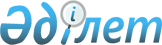 О внесении изменения и дополнений в постановление Правительства Республики Казахстан от 21 января 2004 года N 62
					
			Утративший силу
			
			
		
					Постановление Правительства Республики Казахстан от 30 июля 2004 года N 811. Утратило силу постановлением Правительства РК от 8 июня 2006 года N 523

       Постановление Правительства Республики Казахстан от 30 июля 2004 года N 811 утратило силу постановлением Правительства РК от 8 июня 2006 года N  523 .       Правительство Республики Казахстан постановляет: 

      1. Внести в  постановление  Правительства Республики Казахстан от 21 января 2004 года N 62 "О представителях Правительства Республики Казахстан в Правлении Национального Банка Республики Казахстан" следующие изменение и дополнения: 

      пункт 1 исключить; 

      дополнить пунктами 1-1, 1-2 следующего содержания: 

      "1-1. Назначить представителем от Правительства Республики Казахстан в Правлении Национального Банка Республики Казахстан Келимбетова Кайрата Нематовича - Министра экономики и бюджетного планирования Республики Казахстан. 

      1-2. Освободить от обязанностей представителя Правительства Республики Казахстан в Правлении Национального Банка Республики Казахстан Марченко Григория Александровича.". 

      2. Настоящее постановление вступает в силу со дня подписания.       Премьер-Министр 

      Республики Казахстан 
					© 2012. РГП на ПХВ «Институт законодательства и правовой информации Республики Казахстан» Министерства юстиции Республики Казахстан
				